Curso de preparación para la maternidad y paternidad segura
TEST Sesión 5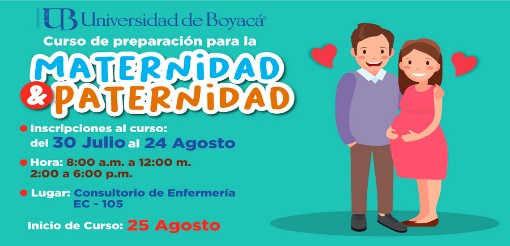 El primer cuidado que se debe tener con el recién nacido como madre es:Alimentarlo con lactancia materna exclusivaNo sentarloAbrigarlo bien para que no le dé gripaBañarlo todos los díasPopularmente (por cultura familiar) le llaman mollera a unos espacios entre el hueso del cráneo del recién nacido, ésta realmente consta de la anterior y posterior, que se encuentran fraccionadas para permitir el paso por el canal vaginal, su nombre es:CabezaEncéfaloFontanelaAmígdalaLa duración máxima del baño de un recién nacido hasta que cumpla el año es:1 hora30 minutos2 minutos10 minutosLos masajes en el recién nacido son buenos porque ayudan a:Conocer mejor al bebé.Aliviar los dolores causados por cólicos, gases y estreñimiento.Sentirse inseguro, escaso de afecto y con autoestima alto.Estimular el llanto del recién nacido.Los reflejos primarios se llaman así, porque se manifiestan de forma innata, tras el alumbramiento, y desaparecen:A la primera semana del nacimientoNunca desaparecenSe perfeccionan con el tiempo y a las horas de vida muerenA las pocas semanas o meses de vida.